1.1  План - схема расположения МОУ ДО «МУЦ Кировского и Ленинского районов»                             Приложение к паспорту дорожной безопасности                         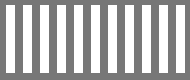        пути движения транспортных  средств и обучающихся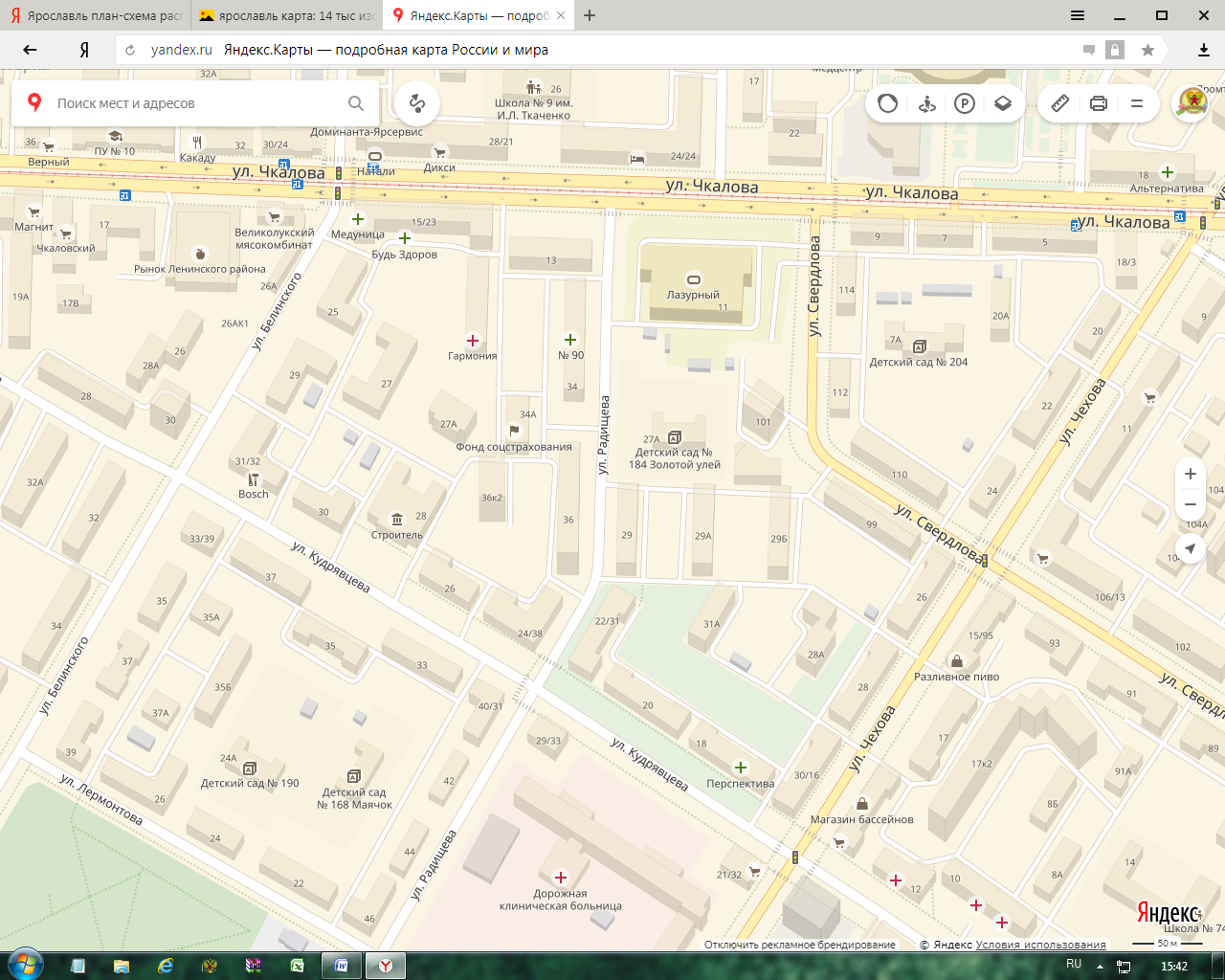 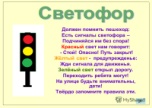 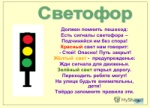 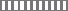 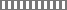 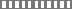 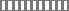 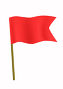                      -  жилая застройка                               -  движение транспорта                           -   не регулируемый переход                                        -  трамвайная линия                       -  проезжая часть                                     -  движение обучающихся                                                             -     регулируемый переход                              -   здание МОУ ДО МУЦ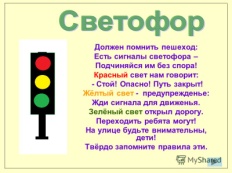 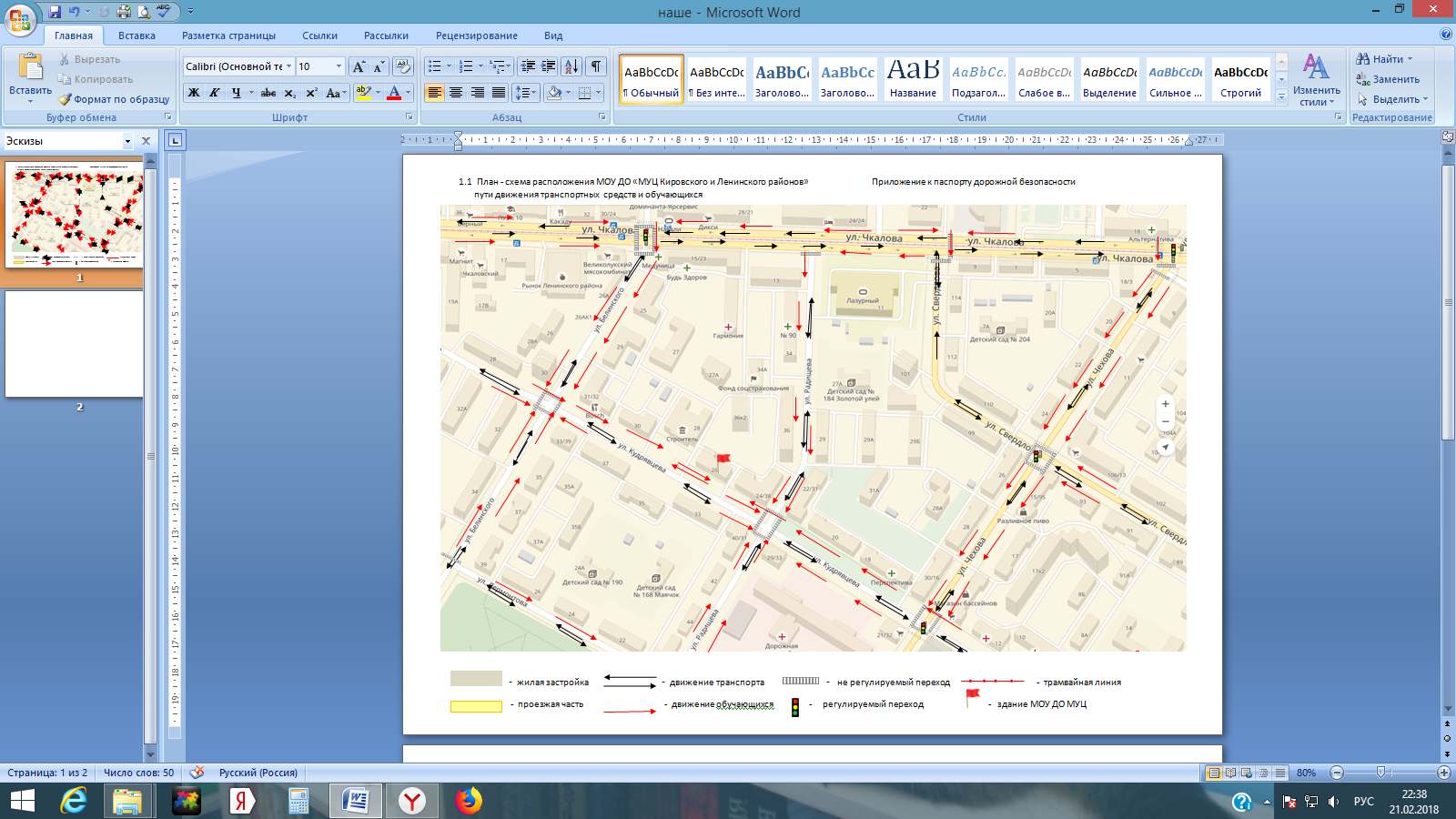 